Уважаемые руководители!В рамках исполнения пункта 1.1. «Обучение навыкам оказания первой помощи населения субъекта Российской Федерации» раздела II протокола заседания Оперативного штаба Министерства здравоохранения Российской Федерации под председательством Министра здравоохранения Российской Федерации Мурашко М.А. от 15.02.2024 № 73/13-7/79 прошу Вас разместить на официальных сайтах, информационных стендах, в общедомовых чатах информацию, содержащую учебное пособие по основам организации и оказании первой помощи, обучающие видеоролики, плакаты, листовки, баннеры по вопросам оказания первой помощи, включая визуализацию единых алгоритмов ее оказания, в том числе при ДТП.Юдаков А.М. +7 (846) 332-82-43Бутолин Д.С.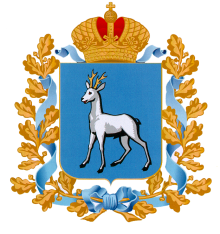 МИНИСТЕРСТВО ЗДРАВООХРАНЕНИЯ САМАРСКОЙ ОБЛАСТИ(Минздрав Самарской области). Самара, ул. Ленинская, 73тел. (846) 332-93-09, факс (846) 332-93-30ИНН 6315800971, КПП 631701001№  на №_____________от  ______________Главам муниципальных районов Самарской области(по указателю рассылки)